اختبار الشهر الاول لثاني علمي    (ب)الأسم ..................................................................................الفصل:........................................س1 أ)  عزيزتي الطالبة أكتبي المصطلح العلمي المناسب امام كل عبارة :.ب) عللي لما يلي : 1-الموجة السطحية تجمع بين خصائص الموجة الطولية والمستعرضة ؟........................................................................................................................................................................2- حدوث انكسار للموجة .................................................................................................................جـ- إذا كان الزمن الدوري لبندول طوله 1.22 s  لبندول طوله  37cm فما مقدار تسارع الجاذبية الارضية .........................................................................................................................................................................س2 أ) اجيبي بعبارة صح امام العبارة الصحيحة وخطا امام العبارة الخاطئة كل حركة اهتزازية حركة توافقية بسيطة                                (...........)عند ما تتحرك كتلة معلقة بزنبرك مبتعدة عن موضع الاتزان فان تسارعها  = صفر         (..........)عندما يزداد تردد الموجة الموقوفة فان عدد بطونها تقل بواحد دائما  (..........)تعتمد سرعة الموجة على  الوسط والمصدر معا                          (..........)اذا كان زمن وصول الصوت المنعكس للمصدر بعد  اطلاقها  0.4s فان الزمن اللازم لقطع المسافة من المصدر للحاجز = 0.4s (..........)  وحدة طاقة الوضع المرونية هي   N/m                             (..........)**************************************************************ب) وضحي بالرسم ت1-مثيل الموجات ذات بعدين موضحة البيانات عليها 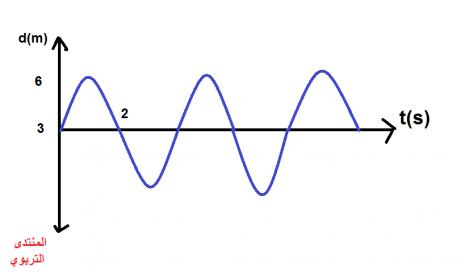 2- ما يحدث للنبضة عند وصولها لزنبرك ثقيل                 	3-                                                                      فرق الطور = ................................................................................................................................................................ جـ )موجة سرعتها  24m/s     وترددها   3Hz    أحسبي  الطول الموجي لها زمنها الدوري 1النقطة الثابتة الناتجة من التقاء نبضتين والازاحة = صفر 2الموجة الواقفة او الساكنة تتولد نتيجة تداخل موجتين متعاكسين في حركتها 3الازاحة التي تقطعها الموجة في الثانية 4ضمن حد المرونة فان القوة التي يؤثر بها نابض تتناسب طرديا مع استطالته 